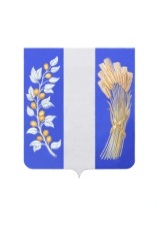 МУНИЦИПАЛЬНОЕ КАЗЁННОЕ УЧРЕЖДЕНИЕ АДМИНИСТРАЦИЯ МУНИЦИПАЛЬНОГО ОБРАЗОВАНИЯ «БИЧУРСКИЙ РАЙОН» РЕСПУБЛИКИ БУРЯТИЯНЮТАГАЙ ЗАСАГАЙ ҺАНГАЙ ЭМХИ ЗУРГААНБУРЯАД УЛАСАЙ «БЭШҮҮРЭЙ АЙМАГ» ГЭҺЭН НЮТАГАЙ ЗАСАГАЙ БАЙГУУЛАМЖЫН ЗАХИРГААНРАСПОРЯЖЕНИЕ01.04.2022г.                                                                                           № 119-рс.БичураОб утверждении Перечня объектов, в отношении которых планируется заключение концессионных соглашенийНа основании части 3 статьи 4 Федерального закона от 21.07.2005 № 115-ФЗ «О концессионных соглашениях» МКУ Администрация МО «Бичурский район» постановляет:1. Утвердить Перечень объектов, в отношении которых планируется заключение концессионных соглашений, согласно приложению к настоящему распоряжению.2. Разместить настоящее Распоряжение на официальном сайте РФ  в информационно - телекоммуникационной сети Интернет для размещения информации о проведении торгов, на официальном сайте Муниципального образования  «Бичурский район» в сети Интернет. 3. Настоящее распоряжение вступает в силу с момента его подписания.4. Контроль за исполнением настоящего распоряжения возложить на заместителя руководителя МКУ Администрация МО «Бичурский район» РБ – Председателя Комитета по развитию инфраструктуры Митапова А.А..  Глава Муниципального образования «Бичурский район»                                                                            В.В. СмолинПроект представлен сектором имущественных отношенийисп. Новикова С.Ф.________ тел. 89644091932 (доб. 313)Приложениек распоряжению МКУ Администрация МО «Бичурский район» от 01.04.2022 г. № 119-рПеречень объектов, в отношении которых планируется заключение концессионных соглашений№ п/пНаименование имуществаадресКадастровый номерплощадьЗдание (котельная "Киретской СОШ")Республика Бурятия, Бичурский район, улус Дунда-Киреть, ул. Школьная, д. 17 (1963)03:03:100106:2773 кв.м.Сооружение (Тепловые сети ("Киретская СОШ")Республика Бурятия, Бичурский район, улус Дунда-Киреть, ул. Школьная, д. 17 (1980)03:03:100106:32170 п.м.Сооружение (Водонапорная башня ("Киретская СОШ")Республика Бурятия, Бичурский район, улус Дунда-Киреть, ул. Школьная, д. 17 (1996)03:03:100106:331 кв.м. Здание (котельная "Еланской СОШ")Республика Бурятия,  Бичурский район,  село Елань, ул. Школьная, д. 38 "А" (1981)03:03:000000:740139,7 кв.м.Сооружение (Теплотрасса)Республика Бурятия,  Бичурский район,  село Елань, ул. Школьная, д. 38 "А" (1981)03:03:000000:988340 кв.м.Сооружение (Водонапорная башня)Республика Бурятия,  Бичурский район,  село Елань, ул. Школьная, д. 38 "А" (1981)03:03:000000:30721 кв.м., высота 3м.Здание (Скважина)Республика Бурятия,  Бичурский район,  село Елань, ул. Школьная, д. 38 "А" (1981)03:03:110123:2110,2 кв.м.Здание (Котельная)Республика Бурятия,  Бичурский район,  с. Верхний Мангиртуй, ул. Дружбы, д. 2 "б" (1972)03:03:000000:97183,2 кв.м.Здание (Скважина)Республика Бурятия,  Бичурский район,  с. Верхний Мангиртуй, ул. Дружбы, д. 2 "б" (1972)03:03:070106:949,9 кв.м.Сооружение (Теплотрасса)Республика Бурятия,  Бичурский район,  с. Верхний Мангиртуй, ул. Дружбы, д. 2 "б" (1972)03:03:000000:972616 м.Здание (Котельная)Республика Бурятия,  Бичурский район,  с. Билютай, ул. Октябрьская, д. 43 (1980)03:03:040115:1831,3 кв.м.Тепловые сетиРеспублика Бурятия,  Бичурский район,  с. Билютай, ул. Октябрьская, д. 43-21 м.Здание (Водонапорная башня)Республика Бурятия,  Бичурский район,  п. Потанино, ул. Октябрьская, д. 38 (2001)03:03:210106:4323,3 кв.м.Здание (котельная)Республика Бурятия,  Бичурский район,  п. Потанино, ул. Октябрьская, д. 38 (1973)03:03:210106:3891,4 кв.м.Тепловые сети Республика Бурятия,  Бичурский район,  п. Потанино, ул. Октябрьская, д.38-105 м.Здание (водокачка/скважина)Республика Бурятия,  Бичурский район,  с. Поселье, ул. Школьная, д. 3"А" (1970)03:03:200104:4416,6 кв.м.Здание (водонапорная башня)Республика Бурятия,  Бичурский район,  с. Поселье, ул. Школьная, д. 3"А"03:03:200105:632 кв.м.Здание (котельная)Республика Бурятия,  Бичурский район,  с. Поселье, ул. Школьная, д. 3"А" (1970)03:03:000000:3380163,8 кв.м.Сооружение (Теплотрасса)Республика Бурятия,  Бичурский район,  с. Поселье, ул. Школьная, д. 3"А" (1970)03:03:000000:3070557 кв.м. Здание (котельная)Республика Бурятия,  Бичурский район,  с. Окино-Ключи, ул. Ленина, д. 77 (1970)03:03:000000:56450,1 кв.м.Здание (Водокачка (насосная)Республика Бурятия,  Бичурский район,  с. Окино-Ключи, ул. Ленина, д. 77 (1970)03:03:000000:5667,6 кв.м.Сооружение (Тепловые сети)Республика Бурятия,  Бичурский район,  с. Окино-Ключи, ул. Ленина, д. 77 (1980)03:03:160111:11291 кв.м. Здание (котельная)Республика Бурятия,  Бичурский район,  с. Окино-Ключи, ул. Рогозина, д. 26 (1980)03:03:160111:9278,4 кв.м.Сооружение (Теплотрасса)Республика Бурятия,  Бичурский район,  с. Окино-Ключи, ул. Рогозина, д. 26 (1980)03:03:160111:85236 кв.м.Здание (Водонапорная башня)Республика Бурятия,  Бичурский район,  с. Окино-Ключи, ул. Рогозина, д. 26 (1980)03:03:160111:9115 кв.м.Здание Республика Бурятия,  Бичурский район,  с. Малый Куналей, ул. Колхозная, д. 13 "А" (1985)03:03:120121:24150,1 кв.м.Сооружение (Тепловые сети)Республика Бурятия,  Бичурский район,  с. Малый Куналей, ул. Колхозная, д. 13 "А" (1983)03:03:120145:452003 кв.м. Здание (Котельная)Республика Бурятия,  Бичурский район,  с. Буй, ул. Комсомольская, д. 2 (1966)03:03:000000:129777,4 кв.м.Сооружение (Тепловые сети)Республика Бурятия,  Бичурский район,  с. Буй, ул. Комсомольская, д. 2 (1975)03:03:060103:144265 кв.м.Здание (Водокачка)Республика Бурятия,  Бичурский район,  с. Буй, ул. Комсомольская, д. 2 (1966)03:03:000000:13038,1 кв.м.Здание (Котельная)Республика Бурятия,  Бичурский район,  с. Новосретенка, ул. Школьная, д. 36 (1985)03:03:150110:175140,3 кв.м.Сооружение (Тепловые сети)Республика Бурятия,  Бичурский район,  с. Новосретенка, ул. Школьная, д. 36 (1985)03:03:150110:190295 кв.м.Здание (Водозаборное здание)Республика Бурятия,  Бичурский район,  с. Новосретенка, ул. Школьная, д. 36 (1985)03:03:150110:1766,3 кв.м.Здание (Котельная)Республика Бурятия,  Бичурский район, с. Петропавловка, ул. Заречная, д. 1 "А" (1968)03:03:000000:85833,6 кв.м.Сооружение (Тепловые сети)Республика Бурятия,  Бичурский район, с. Петропавловка, ул. Заречная, д. 1 "А" (1980)03:03:010106:94148 кв.м.Здание (Котельная, модульная)Республика Бурятия,  Бичурский район, улус Шибертуй, ул. Елаева, д. 4 (1967)03:03:000000:126158,3 кв.м.Сооружение (Тепловые сети)Республика Бурятия,  Бичурский район, улус Шибертуй, ул. Елаева, д. 4 (1996)03:03:000000:3387279 кв.м. Здание (Котельная)Республика Бурятия,  Бичурский район, улус Средний Харлун, ул. Центральная, д. 7 "А" (1983)03:03:240110:12412 кв.м.ТеплотрассаРеспублика Бурятия,  Бичурский район, улус Средний Харлун, ул. Центральная, д. 7 "А"-1 м.Здание (Котельная)Республика Бурятия,  Бичурский район, улус Средний Харлун, ул. Центральная, д. 7 (1990)03:03:000000:103654,9 квм.Здание (котельная)Республика Бурятия,  Бичурский район, пос. Сахарный Завод, ул. Заводская, д. 1 (1950)03:03:220106:27927 кв.м.Тепловые сетиРеспублика Бурятия,  Бичурский район, пос. Сахарный Завод, ул. Заводская, д. 1-351 м.Здание (котельная) Республика Бурятия,  Бичурский район, с. Бичура, ул. Петрова, д. 43 (1988)03:03:050145:26646,9 кв.м.Здание (скважина)Республика Бурятия,  Бичурский район, с. Бичура, ул. Петрова, д. 43 (1988)03:03:000000:335813,4 кв.м.Сооружение (Тепловые сети)Республика Бурятия,  Бичурский район, с. Бичура, ул. Петрова, д. 43 (1988)03:03:050145:276220 кв.м.Здание (Котельная)Республика Бурятия,  Бичурский район, с. Бичура, ул. Тюрюханова, д. 61 (1993)03:03:050162:26672,5 кв.м.Сооружение (Тепловые сети)Республика Бурятия,  Бичурский район, с. Бичура, ул. Тюрюханова, д. 61-113 м.Сооружение (Скважина)Республика Бурятия,  Бичурский район, с. Бичура, ул. Тюрюханова, д. 61-6,7 кв.м.Здание (Котельная)Республика Бурятия,  Бичурский район, с. Бичура, ул. Ленина, д. 155 (1993)03:03:050166:78357,9 кв.м.Сооружение (Тепловые сети)Республика Бурятия,  Бичурский район, с. Бичура, ул. Ленина, д. 155 (1993)03:03:000000:3348664 кв.м.Сооружение (Скважина)Республика Бурятия,  Бичурский район, с. Бичура, ул. Ленина, д. 155 (1988)03:03:160118:5812,9 кв.м., высота-3м.Здание (Котельная)Республика Бурятия,  Бичурский район, с. Бичура, ул. Калинина, д. 150 "А" (1969)03:03:000000:57084,6 кв.м.Сооружение (Тепловые сети)Республика Бурятия,  Бичурский район, с. Бичура, ул. Калинина, д. 150 "А" (2006)03:03:050137:6834 кв.м.